 Approved by the order of the Chairman of Azerbaijan Caspian Shipping Closed Joint Stock Company dated 1st of December 2016 No. 216.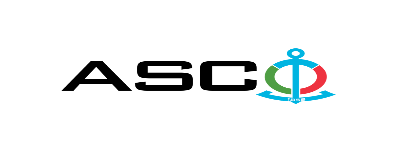 AZERBAIJAN CASPIAN SHIPPING CLOSED JOINT STOCK COMPANY IS ANNOUNCING OPEN BIDDING FOR THE PROCUREMENT OF AUXILIARY ENGINE SPARE PARTS REQUIRED FOR THE VESSELS OWNED BY ASCOB I D D I N G No. AM131/2022(On the participant`s letter head)APPLICATION FOR PARTICIPATION IN THE OPEN BIDDING___________ city “__”_______2021____________№           							                                                                                          To the attention of the Chairman of ASCO Procurement CommitteeMr Jabrail Mahmudlu We, hereby confirm the intention of [ to state full name of the participant ] to participate  in the open bidding No.  [ bidding No. shall be inserted by participant ] announced by ASCO in respect of procurement of "__________________" .Moreover, we confirm that no winding - up or bankruptcy proceeding is being performed or there is no circumstance of cessation of activities or any other circumstance that may impede participation of [ to state full name of the participant ]  in the stated bidding.In addition, we warrant that [ to state full name of the participant ] is not an affiliate of ASCO.Below-mentioned contact details are available to respond to any question that may emerge in relation to the documents submitted and other issues : Contact person in charge :Position of the contact person: Telephone No. :E-mail: Attachment : Original of the bank evidence as  a proof of payment of participation fee  – __ page(s).________________________________                                   _______________________(initials of the authorized person)                                                                                                        (signature of the authorized person)_______________________                (position of the authorized person)STAMP HERE   For technical questions please contact: Qedir Huseynov, Master engineer of the Technical Operation Service of the Fleet Tel: +99412 4043700 (ext. 2526)E-mail: qedir.huseynov@asco.azDue diligence shall be performed in accordance with the Procurement Guidelines of ASCO prior to the conclusion of the purchase agreement with the winner of the bidding.      The company shall enter through this link http: //asco.az/sirket/satinalmalar/podratcilarin-elektron-muraciet-formasi// to complete the special form or submit the following documents:Articles of Association of the company (all amendments and changes including)An extract from state registry of commercial legal entities (such extract to be issued not later than last 1 month)Information on the founder in case if the founder of the company is a legal entityCertificate of Tax Payer`s Identification Number Audited accounting balance sheet or tax declaration (depending on the taxation system) / reference issued by taxation bodies on non-existence of debts for tax Identification card of the legal representative Licenses necessary for provision of the relevant services / works (if any)No agreement of purchase shall be concluded with the company which did not present the above-mentioned documents or failed to be assessed positively as a result of the due diligence performed and shall be excluded from the bidding!Documents to be presented for participation in the bidding:Application for participation in the bidding (template has been attached hereto);Bank evidence as a proof of participation fee;Bidding offer:Bank document confirming financial condition of the consignor within the last 1 year (or within the period of operation if less than one year);Statement issued by the relevant tax authorities on the absence of expired commitments associated with taxes and other compulsory payments and failure of obligations set forth in the Tax Code of the Republic of Azerbaijan for the last one year (excluding the period of suspension).At the initial stage, application for participation in the bidding (signed and stamped) and bank evidence proving payment of participation fee (excluding bidding offer) shall be submitted in English, Russian or in Azerbaijani languages to the official address of "Azerbaijan Caspian Shipping" CJSC (hereinafter referred to as "ASCO" or "Procuring Organization") through email address of contact person in charge by 17.00 (Baku time) on August 05, 2022. Whereas, other necessary documents shall be submitted as enclosed in the bidding offer envelope.Description (list) of the goods has been attached hereto. The participation fee and Collection of General Terms and Conditions:Any participant (bidder), who desires to participate in the bidding, shall pay for participation fee stated below (the payment order shall necessarily state the name of the organization holding open bidding and the subject of the bidding) and shall submit the evidence as a proof of payment to ASCO not later than the date stipulated in section one. All participants (bidders), who have fulfilled these requirements, may obtain General Terms and Conditions relating to the procurement subject from the contact person in charge by the date envisaged in section IV of this announcement at any time from 09.00 till 18.00 in any business day of the week. Participation fee amount (VAT exclusive): AZN 100 (one hundred)The participation fee may be paid in AZN or equivalent amount thereof in USD or EURO.  Account No.: In no case shall the participation fee be returned ! Security for a bidding offer: The bank guarantee is required in the amount of at least 1 (one) % of the bidding offer price. A bank guarantee sample shall be specified in the General Terms and Conditions.Bank guarantees shall be submitted enclosed in the bidding offer envelope along with the bidding offer.  Otherwise, the Purchasing Organization shall reserve the right to reject such offer.The financial institution that issued the guarantee should be acknowledged in the Republic of Azerbaijan and / or international financial transactions. The purchasing organization shall reserve the right not to accept and reject any unreliable bank guarantee.Persons wishing to participate in the bidding and intending to submit another type of warranty (letter of credit, securities, transfer of funds to the special banking account set forth by the Procuring Organization in the bidding documents, deposit and other financial assets) shall request and obtain a consent from ASCO through the contact person reflected in the announcement on the acceptability of such type of warranty.  Contract performance bond is required in the amount of 5 (five) % of the purchase price.For the current procurement operation, the Procuring Organization is expected to make payment only after the goods have been delivered to the warehouse, no advance payment has been intended. Contract Performance Term :It is intended to purchase goods not at once, but on an as needed basis.Final deadline date and time for submission of the bidding offer:All participants, which have submitted their application for participation in the bidding and bank evidence as a proof of payment of participation fee by the date and time stipulated in section one, and shall submit their bidding offer (one original and two copies) enclosed in sealed envelope to "ASCO" by 16.30 Baku time on August 17, 2022.All bidding offer envelopes submitted after above-mentioned date and time shall be returned back unopened. Address of the procuring company:The Azerbaijan Republic, Baku city, AZ1003 (postcode), 2 M. Useynov str., Procurement Committee of ASCO. Contact person in charge:Murad MammadovSenior procurement specialist at the Procurement Department of ASCOLandline No.: +994 12 4043700 (ext: 1071)E-mail address.: Murad.z.Mammadov@asco.az, tender@asco.azContact person on legal issues:Landline No.: +994 12 4043700 (ext: 1262)Email address :    tender@asco.az  Tender offer envelopes` opening date and time:The opening of the envelopes shall take place online on August 18, 2022 at 15:00 Baku time in the address stated in section V of the announcement. Information on the winner of the bidding:Information on the winner of the bidding will be posted in the "Announcements" section of the ASCO official website.Other conditions of the bidding:Participants shall have at least 2 (two) years of experience in the bidding subject of services and submit evidencing documentation in respect of such experience.№Description of the GoodsDescription of the GoodsCodingCodingUnitUnitQuantityQuantityVessel name: ShahdagVessel name: ShahdagVessel name: ShahdagVessel name: ShahdagVessel name: ShahdagVessel name: ShahdagVessel name: ShahdagVessel name: ShahdagVessel name: ShahdagEquipment installation point:  Auxiliary engines Deutz BF6M1015MC Equipment installation point:  Auxiliary engines Deutz BF6M1015MC Equipment installation point:  Auxiliary engines Deutz BF6M1015MC Equipment installation point:  Auxiliary engines Deutz BF6M1015MC Equipment installation point:  Auxiliary engines Deutz BF6M1015MC Equipment installation point:  Auxiliary engines Deutz BF6M1015MC Equipment installation point:  Auxiliary engines Deutz BF6M1015MC Equipment installation point:  Auxiliary engines Deutz BF6M1015MC Equipment installation point:  Auxiliary engines Deutz BF6M1015MC 1Sapun Oil separatorOil separator42629804262980əd/pcsəd/pcs32O-üzük O-sealO-seal11798811179881əd/pcsəd/pcs63Kipləyici üzük Sealing ringSealing ring42200254220025əd/pcsəd/pcs64Dodaqlı kipləyici Rot/Shaft lip sealRot/Shaft lip seal42254414225441əd/pcsəd/pcs65Saxlayıcı üzük Stop ringStop ring42259554225955əd/pcsəd/pcs36Dayaq şaybasıThrust washerThrust washer42244814224481əd/pcsəd/pcs37AraqatGasketGasket42619594261959əd/pcsəd/pcs38O-üzük O-sealO-seal12125101212510əd/pcsəd/pcs39O-üzük O-sealO-seal11799351179935əd/pcsəd/pcs310Kipləyici üzük Sealing ringSealing ring11186581118658əd/pcsəd/pcs311Kipləyici üzük Sealing ringSealing ring11186871118687əd/pcsəd/pcs312Kipləyici üzük Sealing ringSealing ring11187121118712əd/pcsəd/pcs313Kipləyici üzük Sealing ringSealing ring11187481118748əd/pcsəd/pcs314Kipləyici üzük Sealing ringSealing ring11187841118784əd/pcsəd/pcs415İçlikBushBush42255904225590əd/pcsəd/pcs316TıxacPlugPlug11828081182808əd/pcsəd/pcs1217Yastığın içliyiBearing bushBearing bush42201554220155əd/pcsəd/pcs218Yastığın içliyiBearing bushBearing bush42201564220156əd/pcsəd/pcs619Kompresion üzük Compression ringCompression ring24030332403033əd/pcsəd/pcs320Klapan plunjer Adjusting screw Adjusting screw 24176472417647əd/pcsəd/pcs221Qoruyucu klapan Relief valveRelief valve42203744220374əd/pcsəd/pcs1222SoploNozzleNozzle42604644260464əd/pcsəd/pcs1223Kipləyici üzük Sealing ringSealing ring11186881118688əd/pcsəd/pcs424Kipləyici üzük Sealing ringSealing ring1118700011187000əd/pcsəd/pcs1225İçlik BushBush42000784200078əd/pcsəd/pcs1226Silindr vtulkası, Dəniz Təsnifat Cəmiyyətinin sertifikatı daxildir.Cylinder liner, Marine IACS Class certificate included Cylinder liner, Marine IACS Class certificate included 42644624264462əd/pcsəd/pcs1227O-üzükO-sealO-seal11837421183742əd/pcsəd/pcs2428İçlikThreaded bushThreaded bush11822591182259əd/pcsəd/pcs829İçlikThreaded bushThreaded bush11822601182260əd/pcsəd/pcs430Dodaqlı kipləyici Rot.shaft sealRot.shaft seal42254424225442əd/pcsəd/pcs231AraqatGasketGasket42642464264246əd/pcsəd/pcs232Silindr başlığı, Dəniz Təsnifat Cəmiyyətinin sertifikatı daxildir.Cylinder head, Marine IACS Class certificate included Cylinder head, Marine IACS Class certificate included 46131304613130əd/pcsəd/pcs1233Dayaq şaybasıThrust washerThrust washer29318432931843əd/pcsəd/pcs434Rama yastığı, Dəniz Təsnifat Cəmiyyətinin sertifikatı daxildir.Big end bearing, Marine IACS Class certificate included Big end bearing, Marine IACS Class certificate included 26314102631410əd/pcsəd/pcs1235Şatun, Dəniz Təsnifat Cəmiyyətinin sertifikatı daxildir.Connecting rod, Marine IACS Class certificate included Connecting rod, Marine IACS Class certificate included 46128954612895əd/pcsəd/pcs336Şatun boltu Big end boltBig end bolt41432324143232əd/pcsəd/pcs637Şatunun yuxarı başlığının yastığı, Dəniz Təsnifat Cəmiyyətinin sertifikatı daxildir.Big end bush, Marine IACS Class certificate included Big end bush, Marine IACS Class certificate included 42201574220157əd/pcsəd/pcs1238Porşen, Dəniz Təsnifat Cəmiyyətinin sertifikatı daxildir.Piston, Marine IACS Class certificate included Piston, Marine IACS Class certificate included 42643554264355əd/pcsəd/pcs339Zeger şaybaCirclipCirclip42643504264350əd/pcsəd/pcs1240Porşen barmağı Piston pinPiston pin42205564220556əd/pcsəd/pcs341Porşenin üzük dəsti Set of piston ringsSet of piston rings42609294260929əd/pcsəd/pcs1242AraqatGasket Gasket 46128904612890əd/pcsəd/pcs2443AraqatGasketGasket42243924224392əd/pcsəd/pcs2444AraqatGasket Gasket 46128904612890əd/pcsəd/pcs2445Silindr başlığının araqatı Cyl head gasketCyl head gasket42640044264004əd/pcsəd/pcs446Silindr başlığının araqatı Cyl head gasketCyl head gasket42640054264005əd/pcsəd/pcs447Silindr başlığının araqatı Cyl head gasketCyl head gasket42640064264006əd/pcsəd/pcs448O-üzük O-sealO-seal11605371160537əd/pcsəd/pcs449Kipləyici Sealing ringSealing ring11186811118681əd/pcsəd/pcs450AraqatGasketGasket42202574220257əd/pcsəd/pcs451O-üzük O-sealO-seal11837021183702əd/pcsəd/pcs552Ştanqa itələyiciPush rodPush rod46129334612933əd/pcsəd/pcs353İtələyici klapanValve tappetValve tappet42605364260536əd/pcsəd/pcs354Yağ nasosu Oil pressure pump Oil pressure pump 42658364265836əd/pcsəd/pcs155O-üzük O-sealO-seal11720631172063əd/pcsəd/pcs256O-üzük O-sealO-seal11610191161019əd/pcsəd/pcs257O-üzük O-sealO-seal11806471180647əd/pcsəd/pcs458O-üzük O-sealO-seal11603371160337əd/pcsəd/pcs459Yağ soyuducusuLubr.oil coolerLubr.oil cooler42687794268779əd/pcsəd/pcs260Yanacaq nasosuFuel.inj.pumpFuel.inj.pump42606754260675əd/pcsəd/pcs161ForsunkaFuel.injectorFuel.injector42640744264074əd/pcsəd/pcs1262Köməkçi nasosSupply pumpSupply pump21119612111961əd/pcsəd/pcs263Yüksək təzyiqli yanacaq borusu High pressure pipeHigh pressure pipe42647024264702əd/pcsəd/pcs164Yüksək təzyiqli yanacaq borusu High pressure pipeHigh pressure pipe42647034264703əd/pcsəd/pcs165Yüksək təzyiqli yanacaq borusu High pressure pipeHigh pressure pipe42647044264704əd/pcsəd/pcs166Yüksək təzyiqli yanacaq borusu High pressure pipeHigh pressure pipe42647054264705əd/pcsəd/pcs267Yüksək təzyiqli yanacaq borusu High pressure pipeHigh pressure pipe42647074264707əd/pcsəd/pcs368Yüksək təzyiqli yanacaq borusu High pressure pipeHigh pressure pipe42647094264709əd/pcsəd/pcs469Solenoid klapan Solenoid valveSolenoid valve1231417612314176əd/pcsəd/pcs270Təmir dəsti Repair kitRepair kit29374672937467əd/pcsəd/pcs271TermostatThermostatThermostat42620034262003əd/pcsəd/pcs272Araqat Gasket Gasket 46068784606878əd/pcsəd/pcs273Turbokompressor, Dəniz Təsnifat Cəmiyyətinin sertifikatı daxildir.Turbocharger, Marine IACS Class certificate included Turbocharger, Marine IACS Class certificate included 42608994260899əd/pcsəd/pcs174Təmir dəsti Repair kitRepair kit13199491319949əd/pcsəd/pcs175Hava soyuducusu Charge air coolerCharge air cooler42622094262209əd/pcsəd/pcs276AraqatGasketGasket42221494222149əd/pcsəd/pcs277Dövredici su nasosu əvəzedici 2931061Coolant pump Coolant pump 29383792938379əd/pcsəd/pcs278Ön dişli çarxlar qapağı (front end cover) Carrier Carrier 46120964612096əd/pcsəd/pcs2